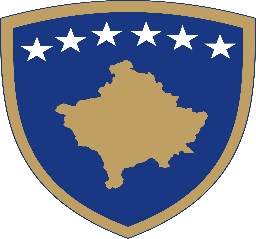 Republika e KosovësRepublika Kosova - Republic of KosovoQeveria – Vlada - GovernmentMinistria e Bujqësisë, Pylltarisë dhe Zhvillimit RuralMinistarstvo Poljoprivrede, Šumarstva i Ruralnog Razvoja / Ministry of Agriculture, Forestry and Rural DevelopmentPROJEKT UDHËZIM ADMINISTRATIV (MBPZHR) - NR.XX/2021 PËR NDRYSHIMIN DHE PLOTËSIMIN E UDHËZIMIT ADMINISTRATIV  (MBPZHR)-NR.02/2020 PËR MASAT DHE KRITERET E PËRKRAHJES PËR ZHVILLIM RURAL PËR VITIN 2020-2021 DRAFT ADMINISTRATIVE INSTRUCTION (MAFRD) - NO.XX / 2021 ON AMENDING AND SUPPLEMENTING THE ADMINISTRATIVE INSTRUCTION (MAFRD) -NO.02/2020 ON MEASURES AND CRITERIA OF SUPPORT FOR RURAL DEVELOPMENT FOR 2020-2021NACRT ADMINISTRATIVNOG UPUTSTVA (MPŠRR) - BR. /2021 O IZMENAMA I DOPUNAMA ADMINISTRATIVNOG UPUTSTVA (MPŠRR) -BR.02/2020 O MERAMA I KRITERIJIMIMA PODRŠKE RURALNOM RAZVOJU ZA GODINU 2020-2021Ministri i Ministrisë së Bujqësisë, Pylltarisë dhe Zhvillimit Rural,Në mbështetje të Nenit 8 paragrafi 2, Nenit 16, paragrafi 2 dhe Nenit 17, paragrafi 3 të Ligjit Nr.04/L-090 për Ndryshimin dhe Plotësimin e Ligjit Nr.03/L-098 për Bujqësinë dhe Zhvillimin Rural (Gazeta Zyrtare e Republikës së Kosovës, Nr.28/16, Tetor 2012), duke u bazuar në Nenin 8 (paragrafi 1.4), Shtojcën 11 të Rregullores Nr. 02/2021 për Fushat e Përgjegjësisë Administrative të Zyrës së Kryeministrit dhe Ministrive (30.03.2021) si dhe Nenin 38, paragrafi 6 të Rregullores së Punës së Qeverisë, Nr. 09/2011 (Gazeta Zyrtare, Nr.15,  12.09.2011), Nxjerr:PROJEKT UDHËZIM ADMINISTRATIV (MBPZHR) - NR./2021 PËR NDRYSHIMIN DHE PLOTËSIMIN E UDHËZIMIT ADMINISTRATIV (MBPZHR)-NR.02/2020 PËR MASAT DHE KRITERET E PËRKRAHJES PËR ZHVILLIM RURAL PËR VITIN 2020-2021Neni 1QëllimiKy Udhëzim Administrativ ka për qëllim Ndryshimin dhe Plotësimin e Udhëzimit Administrativ (MBPZHR)-NR.02/2020 për Masat dhe Kriteret e Përkrahjes për Zhvillim Rural për vitin 2020-2021.Neni 2Neni 6 paragrafi 8 nën paragrafi 8.1 i Udhëzimit Administrativ bazik ndryshohet dhe plotësohet si vijon: 8.1. Afati i fundit për zbatimin e Masës 101 Investimet në Asetet Fizike në Ekonomitë Bujqësore është data 04 Nëntor 2021.Neni 3Neni 17 paragrafi 5 të Udhëzimit Administrativ bazik ndryshohet dhe plotësohet si vijon: 5. Afati i fundit për zbatimin e Masës 302 Diversifikimi i Fermave dhe Zhvillimi i Bizneseve është data 04 Nëntor 2021 përjashtimisht Nën Masës 302.6 Akuakultura/kultivimi i peshkut. Afati shtesë 15 ditë mbetet për përgatitjen e dokumentacionit dhe paraqitjes së kërkesës për pagesë për të gjitha nën masat e Masës 302.Neni 4Hyrja në fuqiKy Udhëzim Administrativ hyn në fuqi shtatë (7) ditë pas nënshkrimit nga ana e Ministrit.Faton Peci                                                      ___________                                                                                 Ministër i Ministrisë së Bujqësisë, Pylltarisë dhe Zhvillimit Rural                                                                                                        ____/____/2021Minister of the Ministry of Agriculture, Forestry and Rural Development,Pursuant to article 8 paragraph 2, Article 16, paragraph 2 and Article 17, paragraph 3 of the Law No.04/L-090 on Amending and Supplementing of the Law No. 03/L098 on Agriculture and Rural Development (Official Gazette of the Republic of Kosovo, No. 28/16, October 2012), taking into account Article 8 (paragraph 1.4), Annex 11 of the Regulation No. 02/2021 on the  Fields of Administrative Responsibilities of the Prime Minister Office and the Ministries (30.03.2021) as well as Article 38, paragraph 6 of the Rules and Procedure No. 09/2011 of the Government (Official Gazette No. 15, 12.09.2011),  Approves:  DRAFT ADMINISTRATIVE INSTRUCTION (MAFRD) - NO.XX / 2021 ON AMENDING AND SUPPLEMENTING THE ADMINISTRATIVE INSTRUCTION (MAFRD) -NO.02/2020 ON MEASURES AND CRITERIA OF SUPPORT FOR RURAL DEVELOPMENT FOR 2020-2021Article 1PurposeThis Administrative Instruction aims to amend and supplement the Administrative Instruction (MAFRD) – NO. 02/2020 On Measures and Criteria of the Support for Rural Development for 2020 – 2021. Article 2Article 6 paragraph 8 sub paragraph 8.1 of the basic Administrative Instruction is amended and supplemented as follow: 8.1. Deadline for the implementation of the Measure 101 Investments in Physical Assets of Agriculture Household is 04 November 2021. Article 3Article 17 paragraph 5 of the basic Administrative Instruction is amended and supplemented as follow: 5. Deadline for the implementation of the measure 302 Farm Diversification and Business Development is 04 November 2021 except Sub Measure 302.6 Aquaculture/farm fish. Additional date 15 days remains for the preparation of the documentation and submission of application for all sub measures of the Measure 302. Article 4Entry into forceThis Administrative Instruction shall enter into force seven (7) days after signing by the Minister.                                                                                                                                                       Faton Peci 			____________Minister of the Ministry of Agriculture, Forestry and Rural Development                                             ___/___/ 2021       Ministar Ministarstva poljoprivrede, šumarstva i ruralnog razvoja,Na osnovu člana 8 stav 2, člana 16, stav 2 i člana 17, stav 3 Zakona br.04/L-090 o izmenama i dopunama Zakona br.03/L-098 o poljoprivredi i ruralnom razvoju (Službeni list Republike Kosovo, br.28/16, oktobar 2012), na osnovu člana 8 (stav 1.4), Aneksa 11 Uredbe br.02/2021 o oblastima administrativne odgovornosti Kancelarije premijera i ministarstava (30.03.2021), kao i član 38, stav 6 Poslovnika Rada Vlade, br. 09/2011 (Službeni list, br.15, 12.09.2011),Usvaja:NACRT ADMINISTRATIVNOG UPUTSTVA (MPŠRR) - BR. / 2021 O IZMENAMA I DOPUNAMA ADMINISTRATIVNOG UPUTSTVA (MPŠRR) -BR.02/2020 O MERAMA I KRITERIJIMIMA PODRŠKE RURALNOM RAZVOJU ZA GODINU 2020-2021Član 1SvrhaOvo administrativno uputstvo ima za cilj izmenu i dopunu Administrativnog uputstva (MPŠRR) -BR.02/2020 o merama i kriterijumima za ruralni razvoj za 2020-2021.Član 2Član 6 stav 8 prema stavu 8.1 osnovnog administrativnog uputstva menja se i dopunjava kako sledi: 8.1. zadnji rok za implementaciju Mere 101 Ulaganja u fizička imovinu u poljoprivrednim ekonomijama-gazdinstvima je datum 04. novembar 2021. godine.Član 3Član 17 stav 5 osnovnog administrativnog uputstva menja se i dopunjava kako sledi: 5. Zadnji rok za sprovođenje mere 302 Diverzifikacija farmi i razvoj poslovanja je 04. novembar 2021. godine isključivo prema meri 302.6 Akvakultura / uzgoj ribe. Dodatni rok od 15 dana ostaje za pripremu dokumentacije i podnošenje zahteva za plaćanje za sve podmere Mere 302.Član 4Stupanje na snaguOvo Administrativno uputstvo stupa na snagu sedam (7) dana nakon potpisivanja od strane ministra.                                                   Faton Peci                                                   _________                                                      Ministar Ministarstva poljoprivrede, šumarstva i ruralnog razvoja                                                                                                    ____ / ____ / 2021